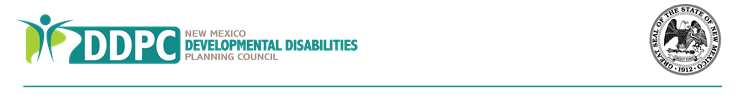 625 Silver Avenue SW, Suite 100						                      Susana Martinez, Governor Albuquerque, New Mexico  87102						                                Amira Rasheed, ChairPhone (505)841-4519 Fax (505) 841-4590					            John Block III, Executive Directorwww.nmddpc.com	Meeting date:			   April 27, 2018Meeting time:  	9:00 AM – 4:00 PM   Meeting place: 			    Offices of the Developmental Disabilities Council    625 Silver Avenue, SW, 1st Floor, AlbuquerqueParking lot Code – Call Rachel Romero-Lovato at 505-841-4519In the event it is difficult or impossible for a Council Member to attend in-person you can call into the meeting by dialing 1-877-950-4612 and enter 453424# A G E N D AALL AGENDA TIMES ARE ESTIMATES, AND DEVIATIONS MAY OCCURFriday, April 27, 20189:00 AM	Call to order/Introductions/Housekeeping9:05		Approval of Agenda – Action Item9:10		Approval of April 19, 2018 and January 18, 2018 Minutes – Action Item9:15		Introduction of Guests – Amira Rasheed, Chair9:20		Public comment(s)9:30		Executive Session:  pursuant to NMSA Sec. 10-15-1(H) (2) & (7)                            Discussion of Limited Individual Personnel and Legal MattersDiscussion of personnel mattersAttorney-Client Privilege – litigation update, ArcNM vs. DDPC 10:00	New Mexico ABLE Act		Heather Benavidez – State Treasurer’s Office		Amira Rasheed, Office of the Attorney General11:00		Executive Committee / Chair Report – Amira Rasheed, ChairChair meetings and activities11:15 		Executive Director’s Report – John Block, IIIProgram updates		Financial ReportFY19 Operating Budget discussion and approval– Action Item12:00 Noon	Lunch – Appreciation of Jim Jackson1:00 PM	Program Committee – Kathleen Hardy a.    Discussion of Projects for Year 3 Plan Goals/Objectives – Action Itemb.    Guardianship Program Policy Statements discussion and approval – Action Itemc.    Federal Quarterly Report PresentationDDPC Meeting AgendaApril 27, 2018Page 22:00		Policy and By-Laws Committee – Jim Jackson, Executive Director DRNM2:15		2018 Legislative Outcomes – Jim Jackson3:00		Disability Rights New Mexico – Jim Jackson or Joan Curtiss3:30		Center for Development and Disabilities (UCED) Report – Pat Osbourn, LISW3:45		Member Topics 4:00		Meeting Evaluations4:15		AdjournIf you are an individual with a disability who is in need of a reader, amplifier, qualified sign language interpreter or any other form of auxiliary aid or services to attend or participate in a meeting or hearing, please contact Rachel Romero-Lovato at the Council (505) 841-4519 as soon as possible.  Public documents, including this notice, agenda, summary or other type of accessible format is needed.